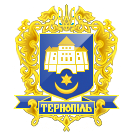 Тернопільська міська радаПОСТІЙНА КОМІСІЯз питань бюджету та фінансівПротокол засідання комісії №29від 11.11.2019р.Всього членів комісії: 	(8) Ібрагімов М.Р., Баб’юк М.П., Болєщук П.М., Зелінка Н.В., Ткаченко А.М., Яциковська О.Б., Сиротюк М.М., Костюк І.В.Присутні члени комісії: 	(6) Зелінка Н.В., Костюк І.В. Сиротюк М.М., Яциковська О.Б., Ткаченко А.М., Болєщук П.М.Відсутні члени комісії:	(2) Ібрагімов М.Р., Баб’юк М.П.Кворум є. Засідання комісії правочинне.На засідання комісії запрошені:Кучер Н.П. – начальник фінансового управління;Бабій К.С. – головний спеціаліст організаційного відділу ради управління організаційно-виконавчої роботи.Головуючий – секретар комісії Зелінка Н.В.Виступив: Зелінка Н.В., який запропонував сформувати порядок денний наступним питанням: Про звернення  щодо  фінансового забезпечення  потреб  мешканців Тернопільської міської територіальної громади   на  2020 рік.Результати голосування за затвердження порядку денного: За –6, проти-0, утримались-0. Рішення прийнято.ВИРІШИЛИ:	Затвердити порядок денний засідання комісії.Порядок денний:Перше питання порядку денного.СЛУХАЛИ: Про звернення  щодо  фінансового забезпечення  потреб  мешканців          Тернопільської міської територіальної громади   на  2020 рікДОПОВІДАЛА: Кучер Н.П.ВИСТУПИВ: Зелінка Н.В.Результати голосування за проект рішення: За –6, проти-0, утримались-0. Рішення прийнято.ВИРІШИЛИ: Погодити проект рішення міської ради «Про звернення  щодо  фінансового забезпечення  потреб  мешканців Тернопільської міської територіальної громади   на  2020 рік».Секретар комісії						Н.В.Зелінка1.Про звернення  щодо  фінансового забезпечення  потреб  мешканців Тернопільської міської територіальної громади   на  2020 рік